  ОПРОСНЫЙ ЛИСТ   НА  КРАН КОЗЛОВОЙКран НЕ предназначен для работы во взрывоопасной, пожароопасной среде, в помещениях с большой влажностью и насыщенных парами кислот и щелочей.Краны,  выпускаемые заводом, предназначены  для работы  при напряжении 380 В  и  частоте 50 Гц  при температуре окружающей среды  от минус  40 до плюс  40 .Заказчик отвечает на все вопросы, в остальном кран будет выполнен в пределах размеров, указанных в нормативных документах. При отсутствии ответа завод выполнит  характеристики по своему усмотрению.Изменения и дополнения к опросному листу  необходимо согласовать с заводом-изготовителем.Опросный лист  является неотъемлемой частью договора.Краны изготавливаются  в климатическом исполнении У  категории  3  по  ГОСТ  15150-69.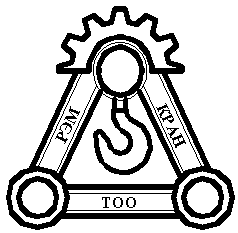 ТОВАРИЩЕСТВО С ОГРАНИЧЕННОЙСЕРIКТЕСТIКОТВЕТСТВЕННОСТЬЮ"РЭМ-КРАН""РЭМ-КРАН"Қазақстан Республикасы, Алматы обл.Республика Казахстан, Алматинская обл.мкр. Таусамалы,  Акбата к.,10мкр. Таусамалы, ул. Акбата,10тел/факс: (727) 297 05 07, 372 21 75тел/факс:  (727) 297 05 07, 372 21 75E-mail : rem_ltd@mail.ruE-mail : rem_ltd@mail.ru№№ п.п.ВопросыВопросы                                        Ответы1Грузоподъёмность, тГрузоподъёмность, т2Высота  подъёма, мВысота  подъёма, м3Пролёт крана,  мПролёт крана,  м4Режим работы кранаРежим работы крана5Общая длина крана (пролет + консоли), мОбщая длина крана (пролет + консоли), м6Конструкция мостаОднобалочный трубный6Конструкция мостаДвухбалочный коробчатый7Грузохватный орган (крюк, грейфер, траверса, магнит)Грузохватный орган (крюк, грейфер, траверса, магнит)8Скорость подъема и опускания, м/минСкорость подъема и опускания, м/мин9Скорость передвижения крана, м/минСкорость передвижения крана, м/мин10Скорость передвижения телеги (тельфера), м/минСкорость передвижения телеги (тельфера), м/мин11Тип и размер подкранового пути и его длинаТип и размер подкранового пути и его длина12Токопровод к крануТокопровод к крану13Расстояние от головки рельса до низа фермыРасстояние от головки рельса до низа фермы14Ограничитель  грузоподъемности  Ограничитель  грузоподъемности  15Температурный режим, CТемпературный режим, C16Исполнение кранаИсполнение крана17Питание кранаПитание крана18Управление краном (пульт, кабина, радиоуправление) и его характеристикаУправление краном (пульт, кабина, радиоуправление) и его характеристика19Дополнительные сведения Дополнительные сведения 20Наименование  предприятия,  организации   или  учреждения  (Заказчика)  с которым  заключается  договор  на изготовление крана  с указанием  почтового  и телеграфного  адреса, e-mail.Наименование  предприятия,  организации   или  учреждения  (Заказчика)  с которым  заключается  договор  на изготовление крана  с указанием  почтового  и телеграфного  адреса, e-mail.21Фамилия  и  занимаемая должность ЗаказчикаФамилия  и  занимаемая должность Заказчика22Подпись  и дата  заполнения  данного опросного листа.Подпись  и дата  заполнения  данного опросного листа.